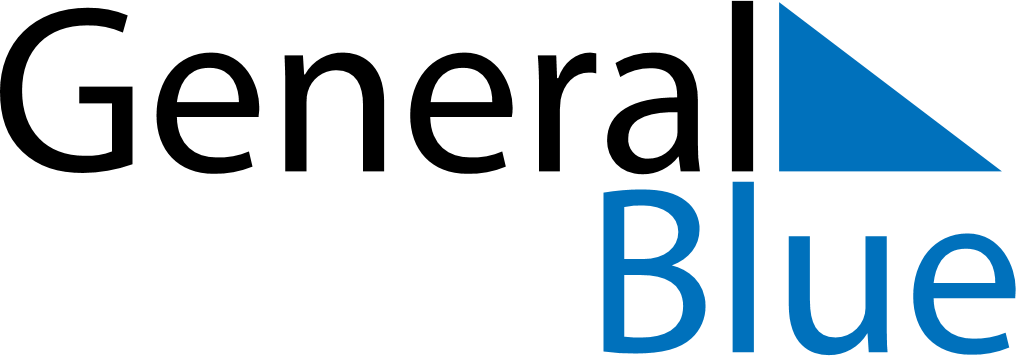 Quarter 3 of 2026 PanamaQuarter 3 of 2026 PanamaQuarter 3 of 2026 PanamaQuarter 3 of 2026 PanamaQuarter 3 of 2026 PanamaQuarter 3 of 2026 PanamaQuarter 3 of 2026 PanamaJuly 2026July 2026July 2026July 2026July 2026July 2026July 2026July 2026July 2026SUNMONMONTUEWEDTHUFRISAT123456678910111213131415161718192020212223242526272728293031August 2026August 2026August 2026August 2026August 2026August 2026August 2026August 2026August 2026SUNMONMONTUEWEDTHUFRISAT12334567891010111213141516171718192021222324242526272829303131September 2026September 2026September 2026September 2026September 2026September 2026September 2026September 2026September 2026SUNMONMONTUEWEDTHUFRISAT1234567789101112131414151617181920212122232425262728282930